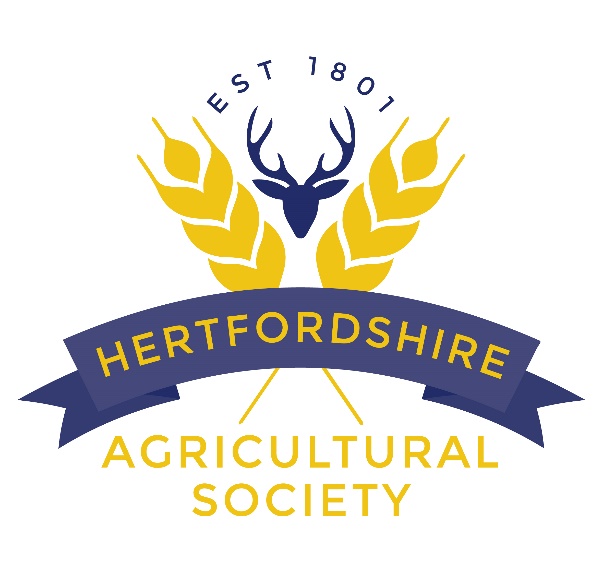 SheepLivestock Schedule 2023Saturday 27th & Sunday 28th May ENTRIES CLOSE 7th May 2023TERMS AND CONDITIONSIT IS A PREREQUISITE OF ENTRY THAT ALL EXHIBITORS READ, ACCEPT AND COMPLY WITH THESE REGULATIONS.HERTFORDSHIRE COUNTY SHOWGROUNDCPH NUMBER: 18/109/8105DATE AND PLACE OF SHOW1.	The Show will be held on Saturday 27th and Sunday 28th May 2023 from 7.30 a.m. to approximately 5.30 p.m. The Showground is on the A5183, just south of the M1 junction 9. Exhibitor parking areas open at 6.00 a.m. on Show days. Public car parking is free.PUBLIC PRICE OF ADMISSION 2.	On the day: Adult £27.00; Child (5yrs to 15yrs) £16.00; Senior (60 years plus) £24.00; Student £24.00; Family (2 adults & 3 children) £62.00. In advance 1/3/22 to 13/05/22: Adult £23; Child £11.00; Senior £20.00; Student £20; Family £52.00, 14/5/22 – 27/5/22 – Adult £25; Child £12.50; Senior £22.50; Student £22.50; Family £58.00.SOCIETY MEMBERSHIP 3.	Vice-President £130.00; Member £59.00; Joint Members £105.00; Family (2 adults & 3 children under 15) £125; Child (5yrs to 15yrs) £209.00; Club 26 (16yrs – 26yrs) £26.00. (See Table of Rates & Privileges of Annual Membership 2023).CORPORATE SHOW PACKAGE4.	Corporate Show Package £485 10 Adult Admission Tickets, 10 Members Marquee Day Badges (Saturday or Sunday) plus, 5 Members Gate ‘E’ Vehicle Passes.DEFINITION OF TERMS AND ABBREVIATIONS5.	All references to the term ‘Livestock’ will relate to Cattle and Sheep exhibits, and the term ‘Horses’ also includes Ponies, Donkeys and Show Jumpers.  The Hertfordshire Agricultural Society has been abbreviated to ‘HAS’.  An ‘Exhibitor’ may be the Owner, Lessee, Producer, Agent or person authorised to show the animal. CLOSING DATE FOR ENTRIES AND ACKNOWLEDGEMENTS6.	All entries will close for Livestock on 7th May 2023. Please allow adequate time for delivery of postal entries, as we cannot accept responsibility for entries delayed or lost in the post. Entries will only be acknowledged by a VAT receipt if Exhibitors send a S.A.E. with their entry form. CORRECTNESS OF ENTRY7.	All entries must be submitted online and accompanied by the appropriate fees paid in full. Responsibility for the correctness of entries will rest with the Exhibitor and not with the Secretary of the Society for accepting such entry. Failure to prove correctness when requested may result in the entry in question being rejected or if already accepted and catalogued refused permission to enter the class, or the exhibit may be disqualified and any awards made to it cancelled and any entry, stall or pen fees will be forfeited. All exhibits eligible for Special Prizes that require registering with the Show (as requested in the schedule) must be clearly indicated on their entry form. Incomplete or incorrect entries will be rejected.OWNERSHIP OF EXHIBITS8.	All Livestock and Horses must have been the bona fide property of the Owner by the closing day of entry except where this condition is varied by circumstances applicable to specific classes. In the event of the death of an Owner between the date of entry and the date of the Show, the executors of the deceased will be deemed the Owner. DATA PROTECTION A9.	It is a condition of entry that the HAS reserves the right to forward Exhibitor information to the press, Breed Societies and other regulatory authorities (i.e. DEFRA or Trading Standards). It is also a requirement that the Owner’s name will be published in the Show catalogue. No address details will be listed in the catalogue.RIGHT TO REJECT ENTRIES AND CANCEL OR AMALGAMATE CLASSES10.	There must be a minimum of three Exhibitors entered per section, otherwise classes may be cancelled or amalgamated. If there are less than three entries catalogued in any class, that class may be cancelled and the entries transferred to another class. In the event of either of these conditions Exhibitors affected will be advised before the Show and given the option to accept the changes or to withdraw with any stall/pen or entry fees refunded. The HAS also reserves the right to reject or cancel the entry or entries made by any person if they shall deem it fit to do so, entry fees refunded. If there are insufficient entries forward on Show days the HAS reserves the right to amalgamate sections or classes at the discretion of the Senior Stewards to provide competition.STAFF11.	A copy of the final timetable will be sent with the entry packs. Exhibitors will be responsible to provide an adequate number of competent persons to attend their animals whilst at the Show, both in the stock lines, box park and also at the appointed time in the judging rings. Classes will not be delayed or postponed due to staff shortages or timetable clashes. Staff must be in attendance during the Show at least half an hour before the scheduled start of the examination, exhibition or parade of the animals under their charge and they will be required to parade or exhibit the animals in their charge at such times as will be directed by and subject to the orders of the Officials and Stewards of the HAS. Mobile phones must be switched off during judging and Exhibitors must be dressed appropriately and are required to wear white coats or the appropriate breed uniform when exhibiting stock or horses.CONDUCT OF EXHIBITORS AND THEIR STAFF12.	Exhibitors will be held responsible for the behaviour of their staff and for the consequences of any misconduct of such staff. Any fine imposed upon an Exhibitor or a person employed by them, for infringing the Regulations or disobedience to the orders of the Officials or Stewards shall be recoverable from the Exhibitor as a debt due to the HAS. Until such fine is paid, such Exhibitor shall be debarred from exhibiting at any future Show organised by the HAS. HEALTH AND SAFETY13.	Exhibitors are reminded that they must conform to the requirements of the Health and Safety at Work Act 1974 and other relevant Health and Safety legislation. The Organisers of this Show have taken reasonable precautions to ensure the Health and Safety of everyone present. For these measures to be effective, all exhibitors, their staff and families must take all reasonable precautions to avoid and prevent accidents occurring and must co-operate with the instructions of HAS Organisers, Officials, Stewards or appropriate Authorities. Dogs must be kept on a lead at all times and are not permitted in any marquees containing animals or food.EXHIBITORS’ ENTRANCE TICKETS AND VEHICLE PASSES14.	Livestock exhibitor’s ticket packs will be sent via Royal Mail 21-7 days prior to the Show. Immediately on receipt of the packs Exhibitors are requested to please check the contents as queries relating to tickets and passes will not be resolved after the 8th May. Livestock catalogue numbers will not be posted but will be available from the Stewards at the Show on receipt of cattle passport details.TICKET ALLOCATIONCATTLE		Stalls	Ticket/Wristband Allocation  Vehicle Passes 	 Meal Voucher1-3		3 Tickets			1		24-5		4 Tickets			1		46-10		5 Tickets			2		611+		6 Tickets			2		8Exhibitors entering Young Handler classes may be sent additional children’s tickets at the discretion of The Society provided these classes are entered on the entry form with Handlers details; for further information please contact the Livestock Secretary 01582 792626 or email livestock@hertsshow.com.			SHEEP	Number of Pens		Ticket/Wristband Allocation	     Vehicle Passes		1		1 Ticket				1		2		2 Tickets				1		3-4		3 Tickets				1		5-6		4 Tickets				2Exhibitors may purchase a total of 6 pens, including storage pens.Exhibitors entering Young Shepherd classes may be sent additional children’s tickets at the discretion of The Society provided these classes are entered on the entry form with Handlers details; for further information please contact the Livestock Secretary 01582 792626 or email livestock@hertsshow.com.Only vehicles carrying Livestock or Horses and clearly displaying the relevant vehicle pass on the windscreen will be admitted at Gate A into the Box Park. Every person entering the site on Show days, including the drivers of Livestock or Horse lorries and trailers, must have a valid box park entrance wristband or pay the full price of admission at the gate (i.e. £25.00). This regulation will be strictly enforced. The Show will not take responsibility for any passes/wristbands which have been mislaid or forgotten. Exhibitors may purchase further wristbands at a special discounted price £15.00 provided they are ordered by close of entries.STOCKPERSONS FACILITIES15.	There is no on site accommodation available for stockmen but camping and caravanning are permitted free of charge opposite the Cattle marquees between First Avenue and the perimeter fence and also opposite the Sheep marquees between Dunstable Drive and the boundary hedge. Availability in both areas is limited and allocated on a first come first served basis as directed by the parking steward. Please park considerably and wherever possible leave space for other caravans. A mobile shower and toilet block will be provided adjacent to Gate 14 nearby the Cattle camping area and further toilets and showers are located in the centre of the Showground. No electrical connections are available in the camping areas and the use of personal generators is strictly prohibited. Mobile catering facilities will operate from 9.00 a.m. on Friday 22nd May and the Farmers’ Bar sited opposite the Cattle rings on First Avenue will open on Friday from 6.00 p.m. until 10.00 p.m. for drinks, refreshments and hot meals (last orders for food 8.45 p.m.).  On Show days breakfast will be served from 6.00 a.m. until 11.00 a.m.  On Saturday the licensed bar will open at 11.00 a.m. until 11pm. On Saturday evening there will be a Barbeque in the Farmers’ Bar, tickets are £12.50 and can be purchased with entries. On Sunday the Farmers Bar will be open from 11.00 a.m. until 6 p.m. DEFRA – ANIMAL GATHERINGS16.	The Show is licensed by DEFRA in accordance with the requirements of the Animal Gatherings England Order 2010. All Exhibitors and their staff must observe current Biosecurity regulations and also keep the stock lines clean, tidy and free from faeces.  Exhibitors should also be aware and must comply with current rules, legislation, regulations and conditions in force at the time of the Show from DEFRA, Trading Standards, BCMS and other regulatory authorities. For the latest information regarding animal movements, movement standstills or isolation facilities please contact your Local Trading Standards Animal Health Officer or visit www.defra.gov.ukVehicles transporting livestock must be cleansed and disinfected in accordance with The Transport of Animals (Cleansing and Disinfection) (England) (No 3) Order 2003. This Show is held on grass and cannot provide cleaning facilities. If your vehicle is not returning direct to your resident holding cleaning can be arranged at a private site approximately 4 miles from the Showground. This requires booking in advance, to make an appointment please contact the Livestock Secretary .Tel: 01582 792626 or email: livestock@hertsshow.com by Tuesday 16th May.WITHDRAWALS AND SUBSTITUTIONS – LIVESTOCK17a.	Any Exhibitor wishing to withdraw an animal before the closing date of entries but after payment has been processed will incur an administration fee of £5; alternately another animal may be substituted in the same class providing the request is received in writing by the 7th May and the animal has been the bona fide property of the Owner by the closing date of entries. Late substitutions received after this date may be accepted in accordance with the conditions mentioned above and subject to the agreement of the other Exhibitors catalogued in the class. After entries have closed and been catalogued Exhibitors are not entitled to a refund under any circumstances except in the event of loss of attested or accredited status or an order prohibiting movements of animals to a Show, whereupon Exhibitors will be entitled to a full refund of stall/pen fees subject to forwarding a Veterinary Certificate or Ministry Order to the Show Office.  (See rule 32 for online entries).SMOKING AND FIRE PRECAUTIONS18.	The use of personal generators in caravans and trailers is strictly prohibited. Smoking is strictly prohibited in all marquees and Exhibitors and their staff are not permitted to smoke while exhibiting their animals either in the judging rings or while leading them in a parade. No open fires/flammable containers are permitted and no oil, cooking stove or barbecue of any description may be lit in the marquees or stock lines. Exhibitors or their staff, who bring cooking facilities to the Show will only be permitted to do so provided these are supervised at all times whilst in use or hot; they are contained in a properly constructed fire-resistant receptacle and placed on a suitable stand to prevent ground damage, within the designated areas. Please be aware of fire extinguisher positions and your nearest fire exit.ELECTRICAL EQUIPMENT19.	All electrical equipment used by Exhibitors must be in good condition and safe working order, it is highly recommended that such equipment has been PAT tested within the past 12 months. Multipoint adapters are prohibited and no electrical equipment to be left on or unattended. (We understand the use of hairdryers is imperative to enhance the appearance of your animals but these do create a fire risk. Under no circumstances are these to be left on straw, hay or any other combustible material switched on or off as these remain hot for some time after use).  ANIMAL HEALTH, WELFARE AND MALPRACTICE20.	The Animal Welfare Act (2006) requires all responsible persons to provide a duty of care to the animals regardless to location. Instances of compromised animal welfare or evidence of unnecessary animal suffering should be reported immediately to show officials. The HAS and associated Show Veterinary Officers reserve the right to summon animal health officials if deemed necessary.Every Exhibitor of Livestock or Horses shall be liable to pay the HAS a sum not exceeding £100 and for liquidated damages, if any animal sent for exhibition is, in the opinion of any of the Show Veterinary Officers, affected with any contagious or infectious disease including ringworm, or with any form of disease likely to prove dangerous or detrimental to other animals and for each and every such case, if more than one. The aforesaid animal(s) will be disqualified and subject to movement restrictions must be removed immediately from the Showground.The Society will not tolerate the administration to show exhibits (entered either for competition or sale/demonstration) of tranquillisers or other drugs which may in any way affect the performance of the animal in question to have the effect of making it behave in the show ring in a manner which is not natural. The Society reserves the right to take any necessary samples. Any Person or Exhibitor (or his representative) who is found to have administered or permitted the administration of any such tranquilliser or drugs to any Show exhibit will be reported to the Organising Committee, and dealt with at their discretion. In addition the matter will be referred to the appropriate Breed Society or Organisation.Any artificial contrivance or device of any description found on or proved to have been used on an animal at any time whilst that animal is in the Showground, either for preventing the flow of milk or for any other improper purpose, will disqualify that animal from being awarded a prize, and any prize awarded prior to discovery will be forfeited. The Instigator or the Owner of the said animal may be prohibited from again entering stock for any of the Society's Shows, for such period as the Committee may see fit. For the purpose of this Regulation, the term 'improper practice' shall be held to include setting of teats, and generally any other practice including tampering or of their own or any other animal by the exhibitor or any other person which results in the animals being shown other than in a natural state, and the Society reserves the right to have all animals inspected by the Society's Veterinary Officers, either prior to, during, or after judging.VETERINARY CHARGES22.	Exhibitors are liable for any costs incurred should treatment be required from the Show Veterinary Officers. It is also a condition of entry that the Show Veterinary Officers may on their own authority give any emergency treatment as they consider appropriate in the event that the owner or their representative cannot be located.SUBSTITUTION OF JUDGES23.	The HAS reserves the right to substitute other Judges for those printed in the Schedule or to make additional appointments, both without notice.JUDGES' AWARDS24.	No person but the Stewards and authorised Officials shall enter any of the rings or have any communication with the Judges during the time judging is taking place. All Exhibitors or their staff acting in opposition to this rule shall forfeit such prizes as may be awarded to their exhibits. The Judges are instructed to withhold any prizes where the entry is not of sufficient merit. In all cases where the prizes are offered conditionally, they may be withheld until the Exhibitor has proved to the satisfaction of the HAS that the conditions have been complied with.SHOW RADIUS25.	For the purpose of local Exhibitors competing for Special Prizes, the Show Radius will include the whole of the County of Hertfordshire and the area within five miles beyond the County Boundary shown on the Ordnance Survey Map. It is essential that the full postal address of the Exhibitor be given on the entry forms. The HAS reserves the right to decide whether an Exhibitor comes within the Show Radius or not.ROSETTES AND PRIZE MONEY26a.	Rosettes are not to be displayed during judging. Rosettes are given with prize money awards, though additional rosettes may be awarded at the Judges’ discretion. The prize money shown for each class is the maximum. Unless otherwise stated the award of 4th and 5th prizes is subject to a minimum of 8 and 10 entries forward respectively. Unless otherwise stated prize money will be by BACS within six weeks of the Show. In the event of a class being divided, prize money will be awarded according to the number of entries forward in each sub-section. CUPS AND TROPHIES26b.	All Cups and Trophies are the property of or in the safe keeping of the HAS. Most trophy winners may hold their respective Cup or Trophy and will be contacted after the Show regarding arrangements for their collection/delivery on the understanding that they must be returned by 31st March 2024. The Coronation Gold Challenge Cup (T2), The Liberty Cup (T3) and The Hague Challenge Bowl (T4) are no longer available to leave the Showground.PROTESTS AND OBJECTIONS27.	Any Exhibitor at the Show feeling aggrieved with reference to any Livestock or Horses exhibited at this Show must lodge any protest or objection in writing to the Secretary within 24 hours of the end of Judging of the class or the alleged incident and pay a deposit of £30. Joint protests will only be accepted if accompanied by a deposit from each individual who is lodging a complaint. The protest will be considered and investigated by a panel appointed by the HAS, whose decision shall be final and from which there shall be no appeal. If the protest is not substantiated, the deposit will be forfeited.ALTERATION OF AWARDS28.	In case of any protest or otherwise, whereby any prize animal becomes disqualified, the winner of the next succeeding prize in that class shall take the prize that has been awarded to such disqualified animal.  All other prize winners will then move up the order.PENALTIES29.	An infringement of any of these or any other prescribed Regulations or Conditions will subject the Exhibitor to the forfeiture of any prize to which they may be entitled (in addition to all other consequences attaching to such infringement).  The HAS reserves to itself the right to inform other organisations of any decision it may come to concerning an Exhibitor.LIABILITY AND INSURANCE30.	Save for the death or personal injury caused by the proven negligence of the HAS, its Officers, Staff or Agents, the HAS will not be responsible for death, injury, disease, damage, theft or loss caused to any Exhibitor or to his or her staff or agent or to any animal, article, plant, vehicle, machinery or thing of whatever nature brought onto the HAS's premises by the said Exhibitor from whatever cause the death, injury, disease, damage, theft or loss arises. Save as aforesaid the Exhibitor shall indemnify the HAS against all claims, damages and expenses whatsoever in any way arising out of the presence of the Exhibitor, his staff, agents, exhibits, vehicles or equipment on the HAS's premises and shall assume full responsibility therefore. The owner of any animal which shall cause or occasion any damage or injury whatever shall indemnify and hold harmless HAS from and against all legal proceedings, actions, expenses, costs, claims, demands or damages. It is the responsibility of the Exhibitor to affect adequate and appropriate insurance cover to include fire, risk to property together with a recommended minimum of £5,000,000 Public Liability Insurance. Acceptance of the foregoing conditions shall be a condition of entry.CANCELLATION STATEMENT31.	In the event of the Show being postponed, cancelled, abandoned or curtailed due to circumstances beyond the control of the HAS (ie extreme weather, security alerts) no entry or stall fees will be repaid and the HAS will have no liability for expenses, consequential loss or damage suffered by Exhibitors or their representatives as a result of this action. ONLINE ENTRIES AND CREDIT CARD PAYMENTS32.	Entries submitted online over the internet are subject to an initial ‘cooling off period’ of seven working days during which you have the right to cancel. INTERPRETATION OF TERMS AND CONDITIONS 34.	The HAS reserves to itself the sole and absolute right to interpret these or any other prescribed Terms, Conditions and Regulations and to settle finally and determine all or any matters, questions, or differences in regard thereto, or otherwise arising out of or connected with or incident to the Show. RIGHT TO AMEND CONDITIONS35.	The HAS reserves the right to amend these Terms, Conditions and Regulations at its discretion.AWARDS TO AGRICULTURAL WORKERS FOR LONG SERVICEEmployers are encouraged to recommend employees for Awards in recognition of good service subject to the following criteria:The employer must be a Vice President or Member of the Hertfordshire Agricultural Society.The employee must be working during the year of the Show, within the Show radius and to have worked on the same farm or with the same employer, continuously for at least the last 10 years (subject to illness or military duties).Recipients of awards from the last four Shows (2016 to 2019) are not eligible.The presentations will take place in the Members’ Enclosure (at a time to be advised) on Saturday 28th May 2022.  The costs of the award (a tankard or vase), photographs and any meals taken in the Members’ Enclosure after the awards ceremony are to be borne by the employer.-----------------------------------------------------------------------------------------------------------------RECOMMENDATION FOR LONG SERVICE AWARDI recommend Mr/Mrs/Miss:  Name to be engraved on the award if different from above. ie Mr W Smith, Bill Smith, William Smith:for the Long Service Award, his/her age and length of service being correctly stated below and I certify that he/she has been of good character, loyal and diligent for that time.Age at date of Show:      		Length of Service at date of Show: Farm/Business:             Signature of Proposer:  Name of Proposer:        Address of Proposer:    Post Code:                    		   Telephone No: TO BE RECEIVED BY THE SECRETARY NO LATER THAN 31st MARCH 2023CATTLE & SHEEP TIMETABLE SATURDAY 27th MAY 2023CATTLE & SHEEP TIMETABLE SUNDAY 28th MAY 2023T’s & C’s SPECIFIC TO SHEEP COMPETITIONSENTRIES CLOSE 21st APRIL 2023CPH NUMBER: 18/109/8105CLASSES WILL BE RUN IN ACCORDANCE WITH THE RULES OF THE RESPECTIVE BREED SOCIETIES AND UNDER THE TERMS AND CONDITIONS OF THE HERTFORDSHIRE AGRICULTURAL SOCIETY.IT IS A PREREQUISITE OF ENTRY THAT ALL EXHIBITORS, READ, ACCEPT AND COMPLY WITH THESE REGULATIONS WHICH ARE PRINTED IN FULL AT THE FRONT OF THE SCHEDULE.35c	RECEPTION, ACCOMMODATION AND SHOWING RULES – SHEEPPen Fees: Exhibitors are required to pay pen fees along with entry fees as directed in the schedule. Payment must be received in full with their entries. They may bring only the number of animals for which stalls have been booked. Additional pens for supplies and stock person’s equipment must be booked and paid for on the entry forms. Sheep pens are approximately 6ft x 6ft; suitable to house a maximum of either two adult large breed animals or four adult small breed animals; less if ewes have lambs at foot. Exhibitors may purchase a maximum of 6 pens, including storage pens.Access to the Showground:  Sheep trailers are required to enter the Showground via Gate D, from the A5183. Please ensure you use Gate D only and clearly display your vehicle pass on the windscreen.Reception and unloading of Sheep:  Sheep must arrive no later than 7.30 a.m. on the morning of their classes and entry is limited to the following times: Friday 26th May from 4.00 p.m. until 7.00 p.m. Saturday 27th May from 6.30 a.m. until 7.30 a.m. Sunday 28th May from 6.30 a.m. until 7.30 a.m. In the event of a delayed arrival or an emergency please contact the Show Office (01582 792626).Accommodation and Straw:  Covered accommodation will be provided for all Sheep.  CLASSES ARE FOR MAEDI VISNA NON-ACCREDITED SHEEP ONLY; there is no separate housing or facilities for Maedi Visna Accredited stock. Exhibitors are advised to provide sufficient bedding straw to ensure the comfort of their own animals – straw is not provided.  Exhibitors are fully responsible for the welfare and safety of their stock whilst on the Showground including any animals remaining overnight and they are also liable for the removal of any dead stock.Departures:  Sheep must not be removed from their pens until after 4.00 p.m. on Show days unless authority has been granted by the HAS appointed Veterinary Officer or Show Secretary. Failure to comply may result in any prize money won being forfeited.ARAMS-1 Movement Licences:  Current movement licence conditions must be complied with. All Sheep arriving at the Showground must be identified in accordance with SAGRIMO (electronic or conventional) and accompanied by a fully completed, signed and dated Movement Licence, a new Movement Licence must be completed on their return to your resident holding. Please ensure you have the correct documents available on arrival and departure for the Stewards to collect and forward the relevant copies to your Local Authority within 3 days.Showing and Sheep Handling:  Sheep to be shown in wool or shorn in accordance with their own Breed Society regulations. Classes may be amalgamated as necessary to give competition. Unless stated otherwise, lambs are classified as born after 1st October in the year prior to the Show. All sheep must be halter trained and be led between pens and the judging rings. All exhibitors are required to wear white coats while judging takes place and while in the Grand Parade.Scrapie Approval:  Because the Show is held between 1st May and the 31st August DEFRA require female sheep of all breeds, (except Dorset Horn, Polled Dorset and Finnish Landrace) to be non-pregnant, not to have lambed within 30 days prior to the Show and not be subject to procedures which change the seasonal breeding pattern. However, in addition, Exhibitors of female Dorset Horn, Polled Dorset and Finnish Landrace breeds and any animals subject to procedures that change the seasonal breeding pattern must sign the declaration on their Entry Form. Scrapie Monitored sheep will be housed and shown in unsegregated conditions.Sheep Welfare: To comply with Animal Welfare Regulations all sheep exhibited at the Show must have enough of the tail retained to cover the vulva of the female sheep and the anus of the male sheep. Any animals which do not comply with the aforementioned legislation will be disqualified.Grand Parade:  Exhibitors are required to display all Champions and Reserve Champions in the Grand Parades in the Jubilee Arena or its equivalent, subject to current animal health regulations. Failure to comply with this regulation may result in any prize money won being forfeited. Children under 18 years participating in the Grand Parade must be accompanied and under the supervision of a competent and experienced adult at all times.  A raffle ticket will be provided to all entrants to the Grand Parade and the winning ticket will be exchanged for £25. ALL Showmen taking part in the Grand Parade are required to wear a white coat or their appropriate breed uniform.SATURDAYAny Pure Breed of Native OriginPRIZE MONEY1st, £20; 2nd, £12; 3rd, £7ENTRY FEESHAS Members £5.00; Non Members £8.50JudgeMs Davina StanhopeHebrideanPRIZE MONEY1st, £20; 2nd, £12; 3rd, £7ENTRY FEESHAS Members £5.00; Non Members £8.50JudgeTBCManx LoaghtonPRIZE MONEY1st, £20; 2nd, £12; 3rd, £7 ENTRY FEESHAS Members £5.00; Non Members £8.50Animals should be presented in a clean but NATURAL, UNTRIMMED fleece. Any sheep found excessively washed, brushed, coloured or tinted, backed down, clipped, or trimmed will be considered FAKED. Oiling of horns should be limited to a light oiling a day or two BEFORE the show, if at all.JudgeMrs. Joanne CorriganNorth RonaldsayPRIZE MONEY1st, £20; 2nd, £12; 3rd, £7ENTRY FEESHAS Members £5.00; Non Members £8.50JudgeMr. Tom DaviesShetlandPRIZE MONEY1st, £20; 2nd, £12; 3rd, £7ENTRY FEESHAS Members £5.00; Non Members £8.50Shetland Sheep should be shown in their natural state, i.e., cosmetic washing and trimming (except for dagging) is not allowed.JudgeMr. Nic HillSouthdownPRIZE MONEY1st, £20; 2nd, £12; 3rd, £7ENTRY FEESHAS Members £5.00; Non Members £8.50JudgeTBCVeteran EwePRIZE MONEY1st, £20; 2nd, £12; 3rd, £7ENTRY FEESHAS Members £5.00; Non Members £8.50JudgeMr. Brian CoventryPure ContinentalPRIZE MONEY1st, £20; 2nd, £12; 3rd, £7ENTRY FEESHAS Members £5.00; Non Members £8.50JudgeMr. Duncon BurtonInterbreed Sheep ChampionshipJudgeMr. Tim WardSUNDAYDown, Native Shortwool and Pure Continental BreedsPRIZE MONEY1st, £20; 2nd, £12; 3rd, £7ENTRY FEESHAS Members £5.00; Non Members £8.50JudgeMr. Joshua BriggsHeath and Hill BreedsPRIZE MONEY1st, £20; 2nd, £12; 3rd, £7ENTRY FEESHAS Members £5.00; Non Members £8.50JudgeMrs. Joanne CorriganLongwool BreedsPRIZE MONEY1st, £20; 2nd, £12; 3rd, £7ENTRY FEESHAS Members £5.00; Non Members £8.50JudgeMs. Davina StanhopePrimitive BreedsPRIZE MONEY1st, £20; 2nd, £12; 3rd, £7ENTRY FEESHAS Members £5.00; Non Members £8.50JudgesMr. John DixonRare and Native ChampionshipJudgesMr. Geoffrey WatsonWool on the HoofPRIZE MONEY1st, £20; 2nd, £12; 3rd, £7ENTRY FEESHAS Members £5.00; Non Members £8.50JudgeMr. Joshua BriggsClassesYoung ShepherdPRIZE MONEYCash Prizes to be awarded at the Show1st Prize: £15, 2nd Prize: £10, 3rd Prize: £6, 4th Prize: £4.ENTRY FEESFree entry. Name and age of handler must be entered on the entry form - Age on Saturday 27th May 2023.RBST YOUNG SHEPHERD OF THE YEAR, The winner/s of the Junior Handling Classes will be eligible to take part in the RBST Young Shepherd Competition 2023.  If the Class winner has already qualified, the next highest placed eligible competitor not previously qualified can go forward.  RBST qualifying age categories (the age of the child on the day of qualifying)Junior Young Shepherd 8 –12 yearsSenior Young Shepherd 13 –16 yearsIt is the handler that qualifies regardless of what sheep breed they are showing.The Grand Final for the 2023RBST Young Shepherd competition will take place at the English Winter Fair, Staffordshire County Showground on Saturday 18thNovember, further details will be provided in each qualifier pack.The Junior Young Shepherd of the Year will win the Outlane Trophy and the Senior Young Shepherd of the Year will win the Harrison Challenge Trophy.  The winners from each class will then compete for the overall Young Shepherd of the Year.  The winner of the Junior and Senior category will receive £50 and the Championship Rosette, the Junior and Senior Reserve will receive £25 and Reserve Champion Rosette.JudgeMr . Brian CoventryApprox. TimeCATTLE RINGS – approximate starting timesClass Nos10.00amAberdeen Angus300-305Followed byBritish Blonde306-311Followed byBritish Bliue312-31710.00amHereford318-325Followed byLimousin326-331Followed byRed Poll332-33710.00amOther Native Breeds and Other Continental Beef Breeds 344-349Followed bySimmental338-343Followed byOpen Interbreed Pairs350 & 351Followed byOpen Interbreed Groups352 & 353Followed byInterbreed ChampionshipApprox. TimeSHEEP RINGS - approximate starting timesClass Nos10.00Southdown421-424Followed byAny Pure Breed of Native Origin400-404Approx 3.00pmInter Breed Championship10.00Hebridean405-408Followed byNorth Ronaldsay413-416Followed byVeteran Ewe42510.00Manx Loaghtan409-412Followed byShetland417-420Followed byPure Continental450-457Approx. TimeCATTLE RINGS – approximate starting timesClass Nos10.00amLive Commercial Beef354-361Followed by Open Interbreed Calves365-366 12.00 approx.Young Handlers362-364Followed by Open Heifer Sweepstakes367-3681.00pm approx.The Inter College Challenge369Followed byOldies Handler370Approx. TimeSHEEP RINGS - approximate starting timesClass Nos9.30Heath & Hill Breeds433-437Followed byWool on the Hoof448 -449Approx. 2.00Rare and Native Champion9.30Down Breeds Native Shortwool and Pure Continental Breeds428-432458-462Followed byYoung Shepherd426-4279.30Primitive Breeds443-447Followed byLongwool438-442NumberName400Aged Ewe, with Lamb401Shearling Ewe402Ewe Lamb403Aged ram, Shearling or Older404Ram LambCh71CHAMPIONSHIP ROSETTES, presented by the Hertfordshire Agricultural Society for the Champion and Reserve Champion.Sp400THE SUFFOLK SHEEP SOCIETY, will award a rosette to the Best Suffolk Exhibit.Sp401THE CASTLEMILK MOORIT SHEEP SOCIETY, will award a rosette to the Best Castlemilk Moorit Exhibit.NumberName405Ewe, Shearling or Older406Ewe Lamb407Ram, Shearling or Older408Ram LambCh72CHAMPIONSHIP ROSETTES, presented by the Hertfordshire Agricultural Society for the Champion and Reserve Champion.NumberName409Ewe, Shearling or Older410Ewe Lamb411Ram, Shearling or Older412Ram LambCh73CHAMPIONSHIP ROSETTES, presented by the Hertfordshire Agricultural Society for the Champion and Reserve Champion.Sp402THE MANX LOAGHTAN SHEEP BREEDERS GROUP, offers a Best of Breed Rosette for the Best Manx Loaghtan Exhibit.NumberName413Ewe, Shearling or Older414Ewe Lamb415Ram, Shearling or Older416Ram LambCh74CHAMPIONSHIP ROSETTES, presented by the Hertfordshire Agricultural Society for the Champion and Reserve Champion.Sp403THE NORTH RONALDSAY SHEEP FELLOWSHIP, offers a Champion Rosette and Reserve Champion Rosette.NumberName417Ewe, Shearling or Older418Ewe Lamb419Ram, Shearling or Older420Ram LambCh75THE GORDON GRANT TROPHY, presented by Dr E Stanley for the Champion Shetland. Championship Rosettes presented by the Hertfordshire Agricultural Society for the Champion and Reserve Champion.Sp404THE SHETLAND SHEEP SOCIETY, will award Champion and Reserve Champion Rosettes.Sp405THE SHETLAND SHEEP SOCIETY, also offers a Novice Handler Rosette to the highest placed exhibitor in their first showing season and who has not previously won a SSS rosette.Sp406THE SHETLAND SHEEP SOCIETY, will also award a Young Handler Rosette for the highest placed exhibitor under 17 years of age.NumberNameDescription421Ewe LambBorn 2023.422Ewe, Shearling or OlderTo be shorn on or after February 1st 2023.423Ram, Shearling or OlderTo be shorn on or after February 1st 2023.424Ram LambBorn 2023.Ch76CHAMPIONSHIP ROSETTES, presented by the Hertfordshire Agricultural Society for the Champion and Reserve Champion.CHAMPIONSHIP ROSETTES, presented by the Hertfordshire Agricultural Society for the Champion and Reserve Champion.Sp407THE SOUTHDOWN SHEEP SOCIETY, will award a Special Rosette for the Best Exhibit shown by a member of the Southdown Sheep Society.THE SOUTHDOWN SHEEP SOCIETY, will award a Special Rosette for the Best Exhibit shown by a member of the Southdown Sheep Society.NumberNameDescription425Veteran EweAny breed may be shown, 7 years or over, teeth not to be judged.If sufficient entries are forward on Show Day this class may be split according to the Judges' discretion. This class will run at the same time as the Young Shepherd Class.NumberNameDescription450Ewe LambBorn 2023.451Shearling Ewe452Aged Ewe to have reared Aged ewe to have reared a Lamb in 2023453Ram Lamb Born in 2023454Shearling Ram455Aged Ram456PairsOne male and one female457Group of ThreeOne to be the opposite sexCh84PRIMITIVE CHAMPIONSHIP Rosettes presented by the Hertfordshire Agricultural Society for the Champion and Reserve Champion.PRIMITIVE CHAMPIONSHIP Rosettes presented by the Hertfordshire Agricultural Society for the Champion and Reserve Champion.Sp407THE SOUTHDOWN SHEEP SOCIETY, will award a Special Rosette for the Best Exhibit shown by a member of the Southdown Sheep Society.THE SOUTHDOWN SHEEP SOCIETY, will award a Special Rosette for the Best Exhibit shown by a member of the Southdown Sheep Society.NumberNameCh78THE CENTRAL WOOLGROWERS SALVER, presented by Central Woolgrowers Limited. £35 for the Champion and £25 for the Reserve Champion. Interbreed Sheep Champion and Interbreed Sheep Reserve Champion Rosettes and Prize CardsNumberNameDescription428Down Ewe, any ageMust have reared a lamb in year of show.458Native Shortwool and Pure Continental - EweEwe, any age, to have reared a lamb in 2023.429Down Ewe, Shearling Ewe459Native Shortwool and Pure Continental – Shearling Ewe430Ewe Lamb460Native Shortwool and Pure Continental – Ewe LambEwe lamb born in 2023431Ram, Shearling or Older461Native Shortwool and Pure Continental - RamShearling or older432Ram Lamb462Native Shortwool and Pure Continental – Ram LambRam lamb born in 2023Ch79CHAMPIONSHIP ROSETTES, presented by the Hertfordshire Agricultural Society for the Champion and Reserve Champion.CHAMPIONSHIP ROSETTES, presented by the Hertfordshire Agricultural Society for the Champion and Reserve Champion.Ch85For highest placed Native prize winners from classes 458, 459, 460, 461 and 462.Champion and reserve rosettes presented by Hertfordshire Agricultural Society.For highest placed Native prize winners from classes 458, 459, 460, 461 and 462.Champion and reserve rosettes presented by Hertfordshire Agricultural Society.Ch86For highest placed Native prize winners from classes 458, 459, 460, 461 and 462.Champion and reserve rosettes presented by Hertfordshire Agricultural Society.For highest placed Native prize winners from classes 458, 459, 460, 461 and 462.Champion and reserve rosettes presented by Hertfordshire Agricultural Society.Ch87For Champion and Reserve from CH 86 and CH87For Champion and Reserve from CH 86 and CH87NumberNameDescription433Ewe, any ageMust have reared a lamb in the year of the show.434Ewe, Shearling Ewe435Ewe Lamb436Ram, Shearling or Older437Ram LambCh80CHAMPIONSHIP ROSETTES presented by the Hertfordshire Agricultural Society for the Champion and Reserve Champion.CHAMPIONSHIP ROSETTES presented by the Hertfordshire Agricultural Society for the Champion and Reserve Champion.Sp413THE RARE BREEDS SURVIVAL TRUST, offers a Trust Rosette for the Heath and Hill Champion.THE RARE BREEDS SURVIVAL TRUST, offers a Trust Rosette for the Heath and Hill Champion.NumberNameDescription438Ewe, any ageMust have reared a lamb in year of show.439Ewe, Shearling Ewe440Ewe Lamb441Ram, Shearling or Older442Ram LambCh81CHAMPIONSHIP ROSETTES, presented by the Hertfordshire Agricultural Society for the Champion and Reserve Champion.CHAMPIONSHIP ROSETTES, presented by the Hertfordshire Agricultural Society for the Champion and Reserve Champion.Sp414THE RARE BREEDS SURVIVAL TRUST, offers a Trust Rosette for the Longwool Champion.THE RARE BREEDS SURVIVAL TRUST, offers a Trust Rosette for the Longwool Champion.NumberNameDescription443Ewe, any ageMust have reared a lamb in year of show.444Ewe, Shearling Ewe445Ewe Lamb446Ram, Shearling or Older447Ram LambCh82CHAMPIONSHIP ROSETTES, presented by the Hertfordshire Agricultural Society for the Champion and Reserve Champion.CHAMPIONSHIP ROSETTES, presented by the Hertfordshire Agricultural Society for the Champion and Reserve Champion.Sp415THE RARE BREEDS SURVIVAL TRUST, offers a Trust Rosette for the Primitive Champion.THE RARE BREEDS SURVIVAL TRUST, offers a Trust Rosette for the Primitive Champion.NumberNameCh83THE COOPER SALVER, presented by Mr BN Cooper, for the Champion of the Rare and Native Breeds.  £35 for the Champion and £25 for the Reserve Champion. Special Champion and Reserve Champion Rosettes and Prize Cards.NumberNameDescription448Any Primitive BreedMay be shown, shorn, unshorn, clipped or unclipped.449Any Other Native BreedMay be shown, shorn, unshorn, clipped or unclipped. Each exhibitor in the ring is limited to two sheep being exhibited.NumberNameDescription426Young Shepherd - Under 13 YearsOne animal, any age, any sex or breed, to be prepared and shown by a shepherd under 13 years of age on Show day (NB Competitors under 8 years are not eligible for the RBST Young Shepherd of the Year Finals). Rosettes for all entries forward.427Young Shepherd - 13-21 Years of AgeOne animal, any age, any sex or breed, to be prepared by a shepherd aged 13-21 years of age on Show day. Rosettes for all entries forward. (NB Only those aged 16 or under are eligible to qualify for the RBST Young Shepherd of the Year Finals).Ch77Young Shepherd ChampionshipTHE AUBREY WILLIAMS MEMORIAL TROPHY, awarded to the Champion Young Shepherd.  Special Rosette.Sp409RBST YOUNG SHEPHERD OF THE YEAR, The winner/s of the Junior Handling Classes will be eligible to take part in the RBST Young Shepherd Competition 2022. If the Class winner has already qualified, the next highest placed eligible competitor not previously qualified can go forward.RBST YOUNG SHEPHERD OF THE YEAR, The winner/s of the Junior Handling Classes will be eligible to take part in the RBST Young Shepherd Competition 2022. If the Class winner has already qualified, the next highest placed eligible competitor not previously qualified can go forward.